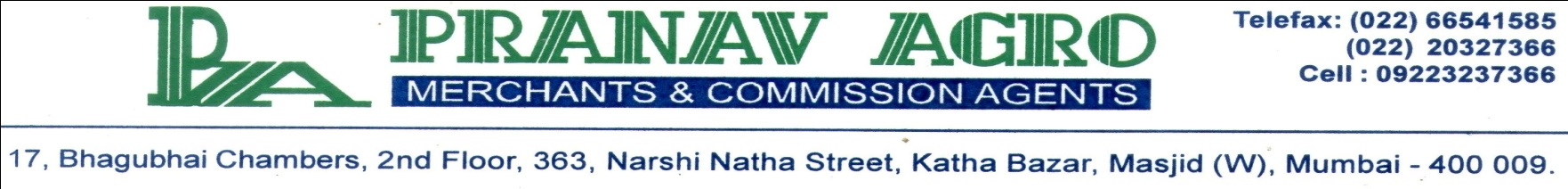            Certificate of Analysis Product Name: Castor Oil BSS GradeFor  PRANAV AGROSr.No.PropertiesTest Report1.AppearancePale Yellow Viscous, Clear Liquid2.Moisture, Impurities & Volatile Matters 0.14%3.Colour in 5 1/4 " cell(Lovibond)               Y – 16.0R – 1.64.FFA 0.805.Acid Value (mg KOH/g)1.606.Specific Gravity @ 25 C0.9597.Iodine Value 86.008.Saponification value180.009.Hydroxyl Value160.00